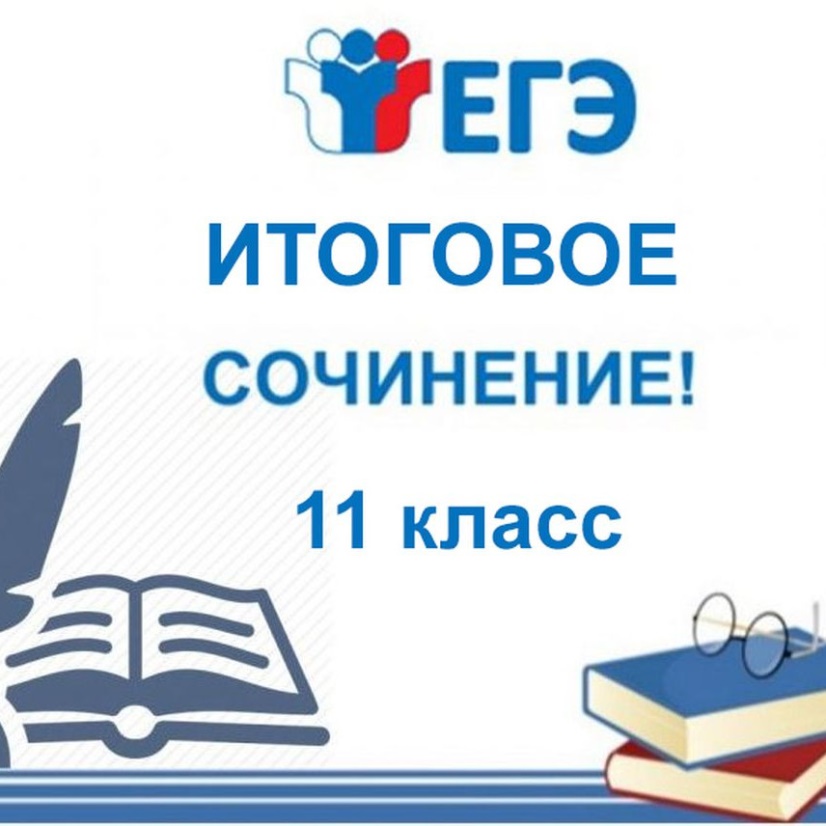 ПОРЯДОК ПОДАЧИ ЗАЯВЛЕНИЯ НА УЧАСТИЕ В ИТОГОВОМ СОЧИНЕНИИ (ИЗЛОЖЕНИИ)Для участия в итоговом сочинении (изложении) необходимо подать заявление и согласие на обработку персональных данных не позднее чем за две недели до начала проведения итогового сочинения (изложения):обучающимся – в образовательные организации, в которых обучающиеся осваивают образовательные программы среднего общего образования;лицам, проходящим ГИА экстерном в организации, осуществляющей образовательную деятельность по имеющей государственную аккредитацию образовательной программе среднего общего образования с последующим получением аттестата о среднем общем образовании – в образовательные организации по выбору указанных лиц;лицам, участвующим в итоговом сочинении по желанию – в места регистрации для участия в написании итогового сочинения, определенные органами исполнительной власти субъектов Российской Федерации, осуществляющими государственное управление в сфере образования;лиц со справкой об обучении, участвующим в итоговом сочинении по желанию — в организации, осуществляющие образовательную деятельность, в которых указанные лица восстанавливаются на срок, необходимый для прохождения ГИА-11.Обучающиеся, лица с ограниченными возможностями здоровья при подаче заявления предъявляют копию рекомендаций психолого-медико-педагогической комиссии, а обучающиеся дети-инвалиды и инвалиды — оригинал или заверенную в установленном порядке копию справки, подтверждающей факт установления инвалидности, выданной федеральным государственным учреждением медико-социальной экспертизы.Лица, участвующие в сочинении по желанию, самостоятельно выбирают дату участия в итоговом сочинении из числа установленных расписанием проведения итогового сочинения (изложения). Выбранную дату участия в итоговом сочинении такие лица указывают в заявлении.Заявленияна участие в итоговом сочинении (изложении) подаются не позднее чем за две недели до начала проведения итогового сочинения (изложения).Местами подачи заявлений на участие в итоговом сочинении (изложении)являются:для обучающихся 11 (12) классов, обучающихся по образовательным программам среднего профессионального образования – организации, осуществляющие образовательную деятельность, в которых обучающиеся осваивают образовательные программы среднего общего образования;для выпускников прошлых лет, а также обучающихся, получающих среднее общее образование в иностранных образовательных организациях,– органы местного самоуправления, осуществляющие управление в сфере образования, по месту жительства.Выпускники прошлых лет, лица, обучающиеся по образовательным программам среднего профессионального образования, а также обучающиеся, получающие среднее общее образование в иностранных образовательных организациях, самостоятельно выбирают сроки написания итогового сочинения.Местом ознакомления с результатами итогового сочинения (изложения) является образовательная организация, в которой вышеуказанные обучающиеся, выпускники прошлых лет писали итоговое сочинение (изложение).Сроки проведения итогового сочинения (изложения)Сроки подачи заявленийосновной - 7 декабря 2022 годадо 23 ноября 2022 годадополнительный - 1 февраля 2023 годадо 18 января 2023 годадополнительный - 3 мая 2023 годадо 19 апреля 2023 года